Beispiel QR-Codes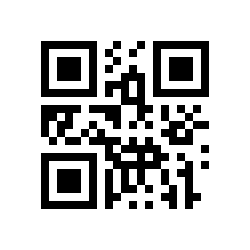 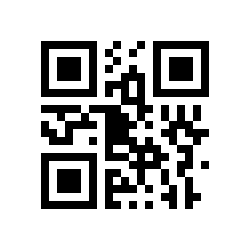 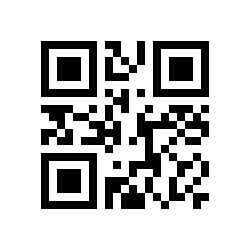 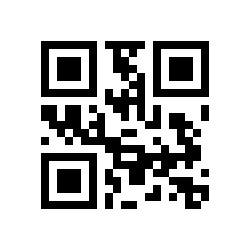 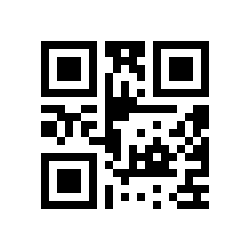 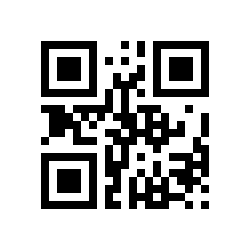 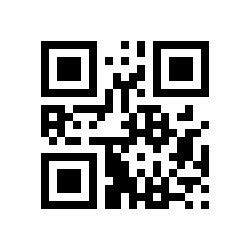 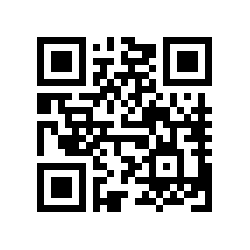 